《跨文化沟通》课程网上授课说明 （9-12周）1、在线课程信息：（1）课程名称：跨文化沟通（2）授课教师：王艳 2、在线教学方式：云课堂、QQ群3、面向研究生的授课说明（选课办法，上课要求，参考资料，考核办法等内容）：（1）选课办法学生已选课，名单已导入云课堂。（2）上课要求学生应在云课堂观看教学视频、完成作业，并在上课时间参与QQ语音直播交流，完成课堂测试。（3）参考资料中国大学慕课-《跨文化交流》（4）考核办法考核方式包括：在线测试，随堂测试，课后作业4、QQ或微信交流群的二维码/群号码：QQ群：1072584580 （跨文化沟通1班王艳老师）                             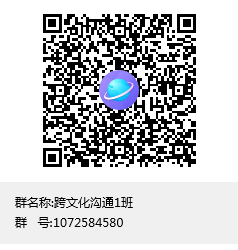 